Upload evaluation questionnaireThank you for being involved in the Cambridgeshire Community Services upload project.  As part of the project we are collecting information from the children and families/carers involved.  This information will help us improve the diabetes service for our patients.  We would appreciate a few minutes of your time to complete this evaluation questionnaire.What are your expectations of taking part in the Quality Improvement project?Do you feel that you were given the required information about the project?Yes, fully			Yes, partly		Not sure		Not at allDo you think uploading regularly and making adjustments to insulin will help improve diabetes management for your child?Yes, definitely		Yes, partly		Not sure		Not at allDo you look at your child’s blood sugar readings? (please circle)Daily		Weekly		Less frequently		In clinic only4a	If yes, how would you do this? (please circle)Paper diary		Diasend/carelink	Expert meter		other, eg libreview/Dexcom4b	If no, what are the difficulties or challenges in doing this? (please tick)Do you think that uploading and reviewing BG levels 2 weekly is achievable for your family?Yes		NoAre you able to identify patterns in your child’s blood sugar readings? (please circle)Yes, always		Yes, most of the time	Yes, sometimes		Not at allDo you feel confident to adjust your child’s insulin doses based on the patterns? (please circle)Yes, always		Yes, most of the time	Yes, sometimes		Not at all7b	If yes, do you make changes on your own or after liaising with diabetes team or both?Are there any challenges or concerns about participating in this project? If yes, can you think of any way of addressing these challenges?Are there any other comments or suggestions?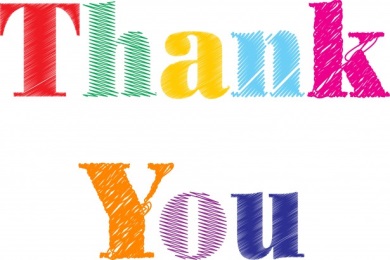 Initials of patientDateContactContactContactStartMiddleEndCan’t see patternsDon’t see the benefitToo much to take onDon’t have knowledge/understandingSet up too complicatedEquipment issuesAny other reasonAny other reasonAny other reason